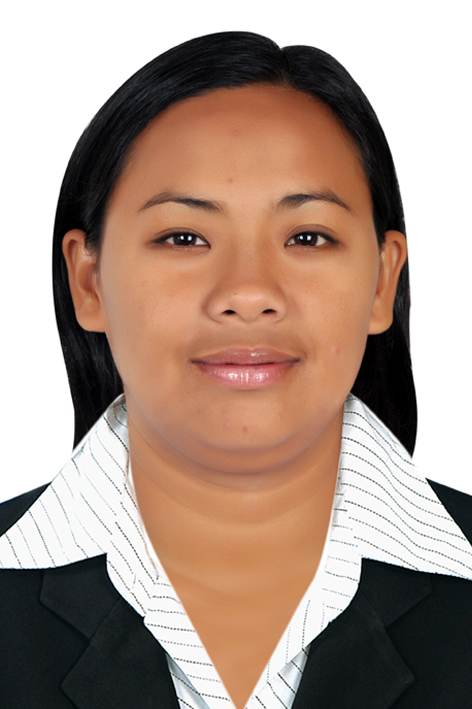              MADONNAMADONNA.335579@2freemail.com 		        LIFEGUARD          PROFESSIONAL EXPERIENCE2014-PRESENT     LIFEGUARD / SWIMMING TEACHER		   ADNOC SCHOOL OF ABU DHABI-RUWAISAssist Teachers in their PE classesConduct ECA (swimming) for studentsMaintain safety in the pool areaEnforce safety rules in the pool area2009-2014	 P E TEACHER	  Bulacan State UniversityTaught PE Follow directives from DeanScout and train athletesConduct a year round training program          EDUCATION2009-2014	  MASTER in PHYSICAL EDUCATION		   Bulacan State University36 units2005-2009	  BACHELOR of SPORTS SCIENCE	  Bulacan State UniversityMost outstanding student-athlete award                TRAININGS / CERTIFICATES2016-SEPT             PROFESSIONAL ASSOCIATION OF DIVING 	   INSTRUCTORDate Expire : 2018 – SeptemberLifeguard Distinctive Course2014-APRIL	   INTERNATIONAL LIFEGUARD TRAINING PRGCert. Number : 2014-JAN	  LICENSURE EXAMINATION FOR TEACHERRegistration Number : 